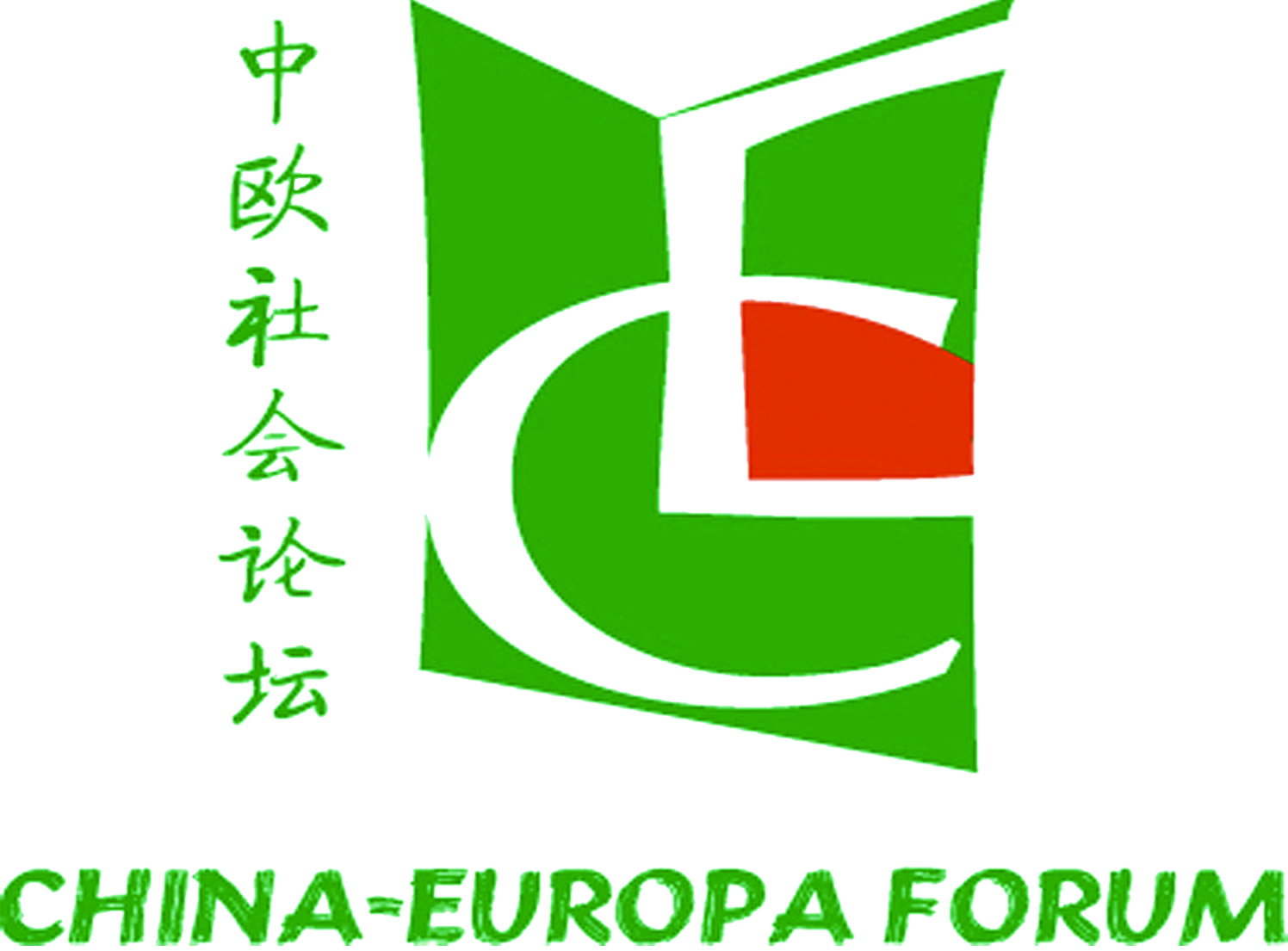 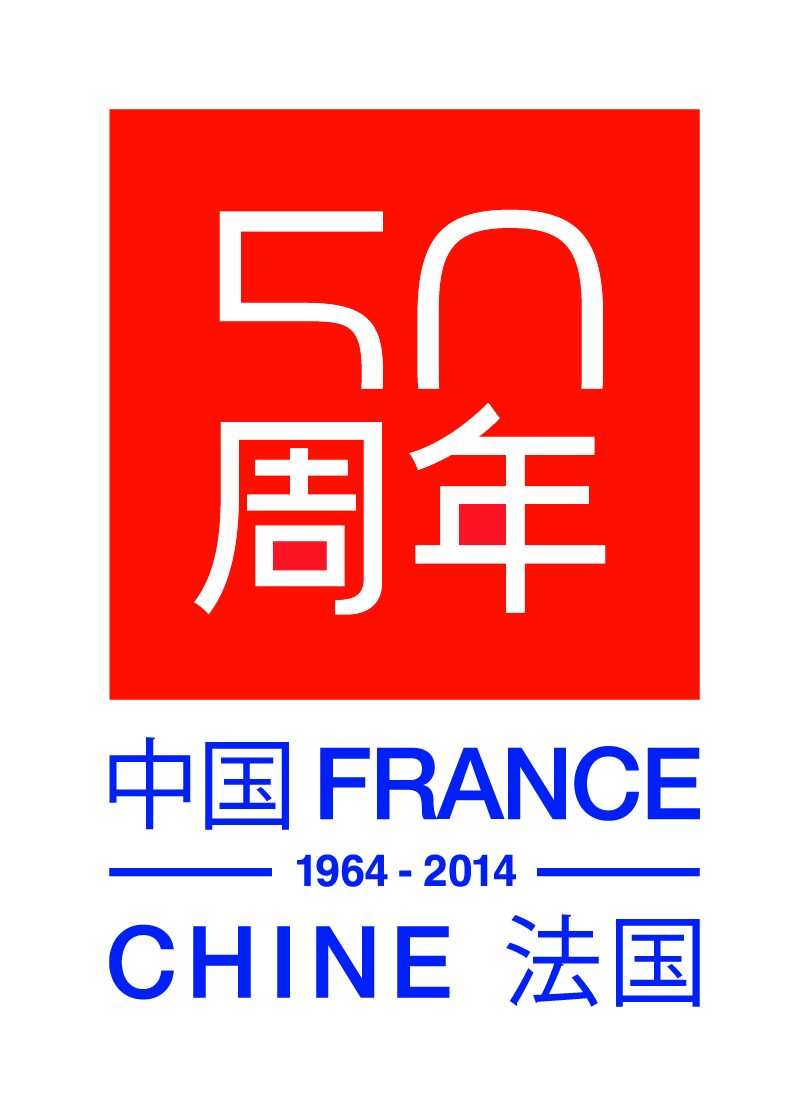    Dialogue Chine-Europe « Face au changement climatique, repenser le modèle de développement global »Conférence organisée par le Forum Chine-Europe         Paris – du 2 au 5 Décembre 2014 – 4 jours – plus de 300 participants de Chine, Europe et FranceBulletin d’inscription aux conférences d’ouverture  et de clôture du 2 et 5 décembre, Marie du 4ème, Paris. Merci de bien vouloir renvoyer ce bulletin à l’adresse suivante : forumchineeurope@gmail.comL’équipe du Forum Chine-Europe, 124 rue de Tolbiac, Paris 13ème  Tél : 01.71.18.69.36Nom : Prénom :Entreprise :Fonction :Je souhaite participer:Tarif : à la conférence d’ouverture à la conférence d’ouverture + déjeuner à la conférence d’ouverture  + déjeuner+ dîner à la conférence d’ouverture (repas compris) + conférence de clôture du 5 décembre. 50 euros 100 euros150 euros200 euros Moyen de paiement : Compte Paypal du Forum Chine-Europe.Connectez-vous sur le site Paypal. Com : https://www.paypal.com/fr/webapps/mpp/send-money-online et entrez l’adresse du Forum : forumchineeurope@gmail.com.